.Start on Lyrics - 32 counts intro[1-8] Night Club Basic, Forward Runs, Rock Recover,1/2 turn 1/2 Turn[9-16] Cross Step Back X3, 1 and 1/2 Turn[17-24] Sweep, Behind Side Cross and Cross, Rock Recover and Rock Recover, 1/4 Turn[25-32] Half Turn, Full Turn, Box Half Turn With Side Together Side TogetherBegin dance againOnce Upon A Time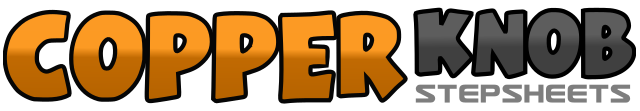 .......Count:32Wall:4Level:Intermediate.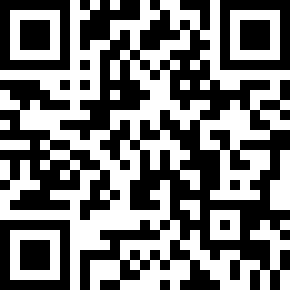 Choreographer:Will Craig (USA) - June 2012Will Craig (USA) - June 2012Will Craig (USA) - June 2012Will Craig (USA) - June 2012Will Craig (USA) - June 2012.Music:Princess of China (feat. Rihanna) - ColdplayPrincess of China (feat. Rihanna) - ColdplayPrincess of China (feat. Rihanna) - ColdplayPrincess of China (feat. Rihanna) - ColdplayPrincess of China (feat. Rihanna) - Coldplay........1-2&Side with right foot, Rock left foot behind right, Recover weight onto right foot3-4&Side with left foot, Rock right foot behind left, Recover weight onto left foot5-6&Step right foot forward, Run forward left, right7&8&Rock forward onto left foot, Recover weight back onto right foot, Make 1/2 turn over left shoulder stepping left foot forward, Make 1/2 turn over left shoulder stepping right foot back1, 2&Cross left foot over right, Step back on right foot, Step back on left foot3, 4&Cross right foot over left, Step back on left foot, Step back on right foot5, 6&Cross left foot over right, Step back on left foot, Make a 1/4 turn left stepping left foot forward7&8&Step right foot forward, Make 1/2 turn left putting weight onto left foot, Step right foot forward turn left 3/4 turn putting weight onto left foot (Facing 6 o'Clock wall)1, 2&Place weight onto right foot while sweeping left foot around and behind right foot, Put weight down on left foot, Step to right side with right foot3&4&Cross left foot over right, Step right foot to right side, Cross left foot over right foot, Step right foot to right side5, 6&Rock left foot across right foot, Recover weight back onto right foot, step left foot next to right7, 8&Cross rock right foot over left, Recover weight onto left foot. make 1/4 turn stepping right foot forward1&2Step left foot forward, Make 1/2 turn over right shoulder putting weight onto right foot, Step forward onto left foot3&4Make 1/2 turn over left shoulder stepping back onto right foot, Make 1/2 turn left stepping forward onto left foot, Step forward right5, 6&Cross left foot over right foot, step back on right foot, make 1/4 turn left stepping left foot to left side7&8&Bring right foot together, Make 1/4 turn left stepping left foot forward, Bring right foot together, Step left forward